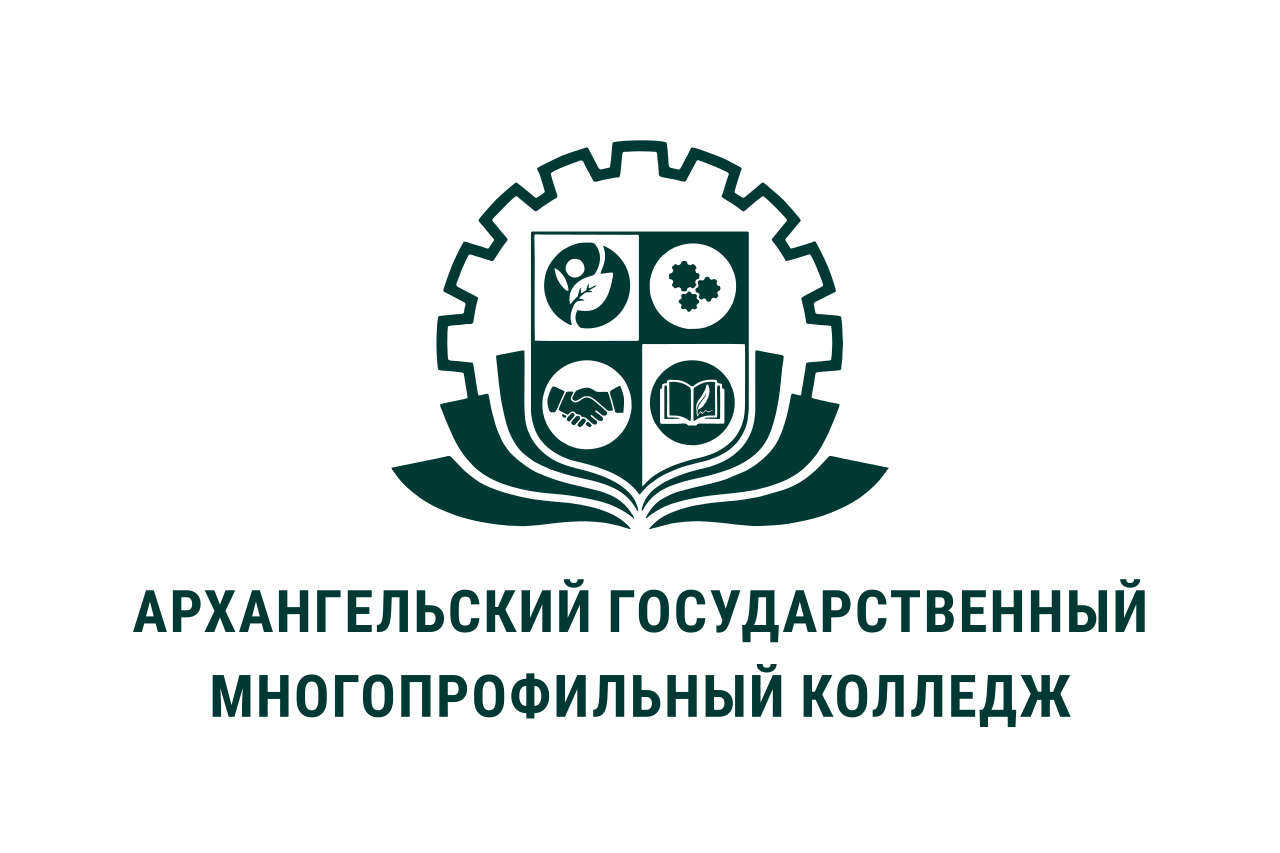 МИНИСТЕРСТВО ОБРАЗОВАНИЯ АРХАНГЕЛЬСКОЙ ОБЛАСТИгосударственное бюджетное профессиональное образовательное учреждение Архангельской области «Архангельский государственный многопрофильный колледж»Модуль 1. Социальная психологияТЕМА 1.2 ПРОБЛЕМА ЛИЧНОСТИ В СОЦИАЛЬНОЙ ПСИХОЛОГИИОсновные вопросы темы:1. Социализация личности2. Социальные установки3. Социально-психологические качества личностиПроблема личности – одна из центральных в психологии. Понимание личности тесно связано с осмыслением таких категорий, как человек, индивид, индивидуальность, субъект, субъектность.Человек – понятие видовое и включает в себя две взаимосвязанные системы: биологическую и психическую, духовную. Каждая из этих систем, в свою очередь, состоит из подсистем и отдельных феноменов. В своем физиологическом и психическом развитии человек проходит несколько стадий: младенчество, детство, отрочество, юность, взрослость, старость.        Индивид – это отдельный, конкретно взятый человек. Индивидуальность обычно рассматривается как совокупность физиологических и психических особенностей конкретного человека, характеризующих его своеобразие. Субъект – это человек в совокупности таких психических характеристик, которые позволяют ему осуществлять целеполагание и соответствующие целям действия, поступки, деятельность и поведение в целом. Субъектностъ – это способность человека к тому или иному целеполаганию и соответствующей поставленным целям активности. Эти цели могут быть ситуативными, в интересах решения задач текущих дел и более отдаленного характера: на тот или иной отрезок жизни либо на всю жизнь. Очевидно, что, чем более отдаленные цели, социально значимые и адекватные своим возможностям, человек ставит и осуществляет действия по их достижению, тем более развита и социальна, социализирована личность, тем выше уровень ее субъектности. Под личностью в отечественной психологии понимают сложное, системное, многоуровневое, иерархически организованное, разноплановое, полисодержательное, прижизненно сложившееся, сформировавшееся психическое образование человека, в котором он выступает не только как объект и продукт, результат педагогических и других воздействий, но и как сознательный субъект познания и активного преобразования действительности. Личность – это конкретный человек в совокупности тех духовных, психических особенностей, качеств, которые характеризуют его как объект (продукт, результат) общественного (и другого) развития и как субъект преобразования действительности на основе ее познания и отношения к ней. Личность – это конкретный человек как носитель сознания (К.К. Платонов) и самосознания.1. Социализация личностиК основным проблемам личности в социальной психологии относят: проблему социализации; проблему социальных установок;анализ социально-психологических качеств личности. Существует большое количество различных определений понятия социализации. Социализация – процесс усвоения индивидом социального опыта. В процессе социализации человек приобретает убеждения, общественно одобряемые формы поведения, необходимые ему для нормальной жизни в обществе. Социализация предполагает активное участие самого человека в освоении культуры человеческих отношений, в формировании социальных норм, ролей, приобретении знаний, умений и навыков. Социализация личности — это процесс усвоения и воспроизводства индивидом общественного опыта, в результате которого он становится личностью и приобретает необходимые для жизни психологические качества, знания, умения и навыки, в том числе речь. Благодаря речи он, в свою очередь, получает возможность общаться с себе подобными, т. е. взаимодействовать с окружающими его людьми. Социализация — это познание индивидом созданной людьми цивилизации, приобретение опыта социальной жизни, превращение из природного и общественное существо, из индивида в личность. Социализация включает в себя усвоение норм нравственности, культуры человеческих взаимоотношений, правил поведения среди людей, а также социальных ролей, видов деятельности, форм общения. Социализация — это многогранный процесс, имеющий различные аспекты, но особого внимания заслуживают механизмы социализации, т. е. способы, посредством которых человеческий индивид приобщается к культуре и приобретает опыт, накопленный другими людьми. В качестве основных источников социализации человека выступают общественные объединения (организации), семья, школа, литература, искусство, печать, радио, телевидение. Процесс социализации неразрывно связан с общением и совместной деятельностью людей. Разные личности могут выносить из объективно одинаковых ситуаций различный социальный опыт, что является основой другого процесса — индивидуализации. Важнейшим институтом социализации личности является семья. Именно в семье, в окружении близких людей, закладываются основы личности человека. Очень часто мы можем встретить мнение, что основы личности закладываются в возрасте до трех лет. В этот возрастной период у человека не только происходит бурное развитие психических процессов, но он также получает первый опыт и навыки социального поведения, которые остаются у него до конца жизни. Процесс социализации осуществляется постоянно и не прекращается даже в зрелом возрасте. По характеру своего протекания социализация личности относится к процессам с неопределенным концом, хотя и с определенной целью. Отсюда следует, что социализация не только никогда не завершается, но и никогда не бывает полной. 2. Социальные установкиСоциальная установка – определенный взгляд на предмет, человека или идею, основанный на убеждениях, эмоциях и поведении. Синоним – аттитюд (attitude) – позиция, отношение. Установка — это неосознанная готовность человека определенным привычным образом воспринимать и оценивать каких-либо людей и реагировать определенным, заранее сформированным образом без полного анализа конкретной ситуации. В социологии понятие «аттитюд» использовался впервые У. Томасом и Ф. Знанецким для обозначения ориентаций индивида в качестве члена группы относительно ценностей группы. Определение ситуации индивидом посредством  социальной установки и ценностей группы  дает представление о степени адаптации индивида. Таким образом, аттитюд, в отличие от установки в исходном, психологическом смысле, фиксирует в большей мере  ценностное (нормативное) отношение к социальному объекту, указывает и на факт переживания, и на факт разделенности (коммуницируемости). Понятие аттитюда было определено как «психологическое переживание индивидом ценности, значения, смысла социального объекта» или как «состояние сознания индивида относительно некоторой социальной ценности».После открытия феномена аттитюда начался своеобразный бум в его исследовании. Возникло несколько толкований аттитюда, много противоречивых его определений. В окончательном систематизированном виде аттитюд понимался как определенное и организованное состояние сознание и нервной системы, выражающее готовность к реакции, использующее предшествующий опыт и оказывающее направляющее и динамическое влияние на поведение.Таким образом была установлена зависимость аттитюда от предшествующего опыта и его важная регулятивная роль в поведении.М. Смит выделил четыре функции аттитюда (табл. 1).Социальная установка состоит из трех компонентов: когнитивный – мнения, убеждения, которых придерживается человек относительно какого-либо субъекта или предмета; аффективный – положительные или отрицательные эмоции, отношение к конкретному человеку или информации;поведенческий – готовность к определенным реакциям поведения, соответствующим убеждениям и переживаниям человека. Разновидности социальной установки.Таблица 1 – Функции аттитюда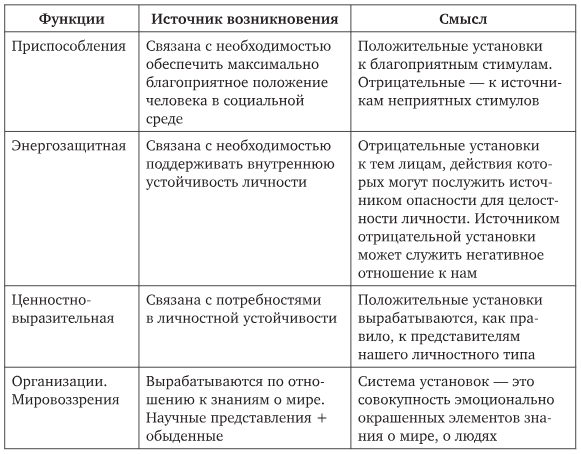 Стереотип – это социальная установка с застывшим, обеднённым когнитивным компонентом. Чем уже кругозор – тем больше стереотипов Понятие «Стереотип» введено в науку американским психологом У. Липпманом в 1922 г. Стереотип - это упрощенное, заранее принятое представление о предметах и явлениях действительности, не вытекающее из собственного опыта человека, а возникающее на основе опосредованного восприятия. Людям психологически легче характеризовать человеческие группы недифференцированно, грубо и пристрастно (по социальному, конфессиональному, этническому и пр. признакам). Категоризация имеет тенденцию сохранять стабильность в течение длительных отрезков времени. Изменения в социальной, политической и экономической сферах могут обуславливать изменение стереотипа, однако это бывает отсрочено во времени. Стереотипы усваиваются очень рано в качестве «чувственной ткани мира» и начинают использоваться детьми задолго до возникновения ясных представлений о тех группах, к которым они относятся. Социальные стереотипы ярко проявляются на поведенческом уровне в условиях напряженности или конфликта становятся определяющими детерминантами поведения. Предрассудок – это социальная установка с искаженным содержанием когнитивного компонента, влияющая на восприятие социальных объектов и явлений. Это предвзятое, не подтвержденное фактами суждение о человеке или явлении. Установки формируются: 1) под влиянием других людей (родителей, СМИ), «кристаллизуясь» к возрасту между 20 и 30 годами, а затем меняются с трудом; 2) на основе личного опыта в многократно повторяющихся ситуациях. Предвзятое мнение человека руководит тем, как он воспринимает и интерпретирует информацию. Эксперименты показали, что очень трудно опровергнуть ложную идею, неправду, если человек логически обосновал ее. Этот феномен, названный «стойкостью убеждений» показывает, что убеждения могут жить своей собственной жизнью и выживать после дискредитации доказательства, которое их породило. Неверное мнение о других людях или даже о себе может продолжать существовать несмотря на дискредитацию. Для того чтобы изменить убеждение, часто требуются более убедительные доказательства, чем для того, чтобы создать его. Главная задача, которая стоит перед социальной психологией, — раскрыть механизм «вплетения» индивидуального в ткань социальной реальности. Невозможно изучать личность, не изучая при этом ее социальные связи. Сложность заключается в том, что личность формируется только в системе определенных социальных взаимоотношений. Сама личность является результатом этих социальных взаимоотношений, и в то же время, личность – это активный созидатель и творец этих отношений. Взаимоотношения основываются на определенных побуждениях (интересе, осознании необходимости взаимодействия, сотрудничества, общения и т. д.), они затрагивают некоторые поведенческие аспекты (речь, действия, мимику, жесты и т. п.), включают соответствующие эмоциональные состояния и чувства (удовлетворенность, симпатию, антипатию, взаимное притяжение), познание (восприятие другого человека, мышление, воображение, представление), волевые проявления (выдержку, владение собой в ситуации конфликта). Взаимоотношения формируются не только в процессе прямого взаимодействия людей, влияя, в свою очередь, на его ход и результаты, но и с учетом занимаемых ими позиций в труде и общении. Для анализа степени включения индивида в различные группы, а также положений, которые он занимает в каждой из них, используются понятия социального статуса и социальной роли. Социальный статус обычно определяется как положение индивида или группы в социальной системе, имеющее специфические для данной системы признаки. Каждый социальный статус обладает определенным «психологическим весом», престижем. Социальный статус – положение субъекта в системе межличностных отношений, определяющих его обязанности, права и привилегии. Все социальные статусы можно подразделить на два основных типа: те, которые предписываются индивиду обществом или группой независимо от его способностей и усилий, и те, которые личности достигает своими собственными усилиями. Существует широкий диапазон статусов: предписанные, достигаемые, смешанные, личные, профессиональные, экономические, политические, демографические, религиозные и кровно-родственные, которые относятся к разновидности основных статусов. Кроме них существует огромное множество эпизодических, неосновных статусов. Таковы статусы пешехода, прохожего, пациента, свидетеля, участника демонстрации, читателя, слушателя, телезрителя и т. д. Политические, религиозные, демографические, экономические, профессиональные статусы человека определяют интенсивность, продолжительность, направленность и содержание социальных отношений людей. Социальная роль — это социальная функция личности, способ поведения людей в зависимости от их статуса или позиции в обществе, в системе межличностных отношений. Социальная роль – это поведение, ожидаемое от того, кто имеет определенный социальный статус. Социальные роли – это совокупность требований, предъявляемых индивиду обществом, а также действий, которые должен выполнить человек, занимающий данный статус в социальной системе. У человека может быть множество ролей. Социальная роль — это нормативно одобренный и предписанный обществом или социальной группой способ, алгоритм, шаблон деятельности и поведения личности, добровольно или принудительно ею принимаемый при реализации определенных социальных функций. Термин «социальная роль» прочно вошел в содержание предмета социальной психологии, хотя различные подходы к интерпретации социальных ролей обсуждаются до сих пор. Рассмотрим некоторые определения социальной роли: фиксация отдельного положения, которое занимает тот или иной индивид в системе общественных отношений; функция, нормативно одобренный образец поведения, ожидаемый от каждого, занимающего данную позицию; существующая в обществе система ожиданий относительно поведения индивида, занимающего определенное положение в его взаимодействии с другими индивидами; система специфических ожиданий по отношению к себе индивида, занимающего определенное положение, т. е. как он представляет модель своего собственного поведения во взаимодействии с другими индивидами; открытое, наблюдаемое поведение индивида, занимающего определенное положение; представление о предписанном шаблоне поведения, которое ожидается и требуется от человека в данной ситуации; предписанные действия, характерные для тех, кто занимает определенную социальную позицию; набор норм, определяющих, как должен вести себя человек данного социального положения. Таким образом, социальная роль трактуется как ожидание, вид деятельности, модель поведения, социальная функция и даже набор норм. Основные характеристики социальной роли выделены американским социологом Т. Парсонсом. 1. По масштабу. Часть ролей может быть строго ограничена, в то время как другая часть – размыта. 2. По способу получения. Роли делятся на предписанные и завоеванные (еще их называют достигаемыми). 3. По степени формализации. Деятельность может протекать как в строго установленных рамках, так и произвольно. 4. По видам мотивации. В качестве мотивации могут выступать личная прибыль, общественное благо и т. д. 3. Социально-психологические качества личностиВыделяется 4 группы социально-психологических качеств личности:1) обеспечивающие развитие и использование социальных способностей (социальной перцепции, воображения, интеллекта, характеристик межличностного оценивания);  2) формирующиеся во взаимодействии членов группы и в результате ее социального влияния;  3) более общие, связанные с социальным поведением и позицией личности (активность, ответственность, склонность к помощи, сотрудничеству);  4) связанные с общепсихологическими и социально-психологическими свойствами (склонность к авторитарному или демократическому способу действия и мышления, к догматическому или открытому отношению к проблемам и т.д.).  Из всего набора человеческих способностей выделяются те, которые формируются в различных сторонах процесса общения: «перцептивная способность» (В.А. Лабунская), «способность к эмоциональному отклику»  (А.А. Бодалев), «общая способность к оценке другого» (Г. Олпорт), «наблюдательность» и «проницательность» (Ю.М. Жуков) и т.п. Для обозначения социально-психологических способностей (как, впрочем, и социально-психологических качеств) иногда употребляются вообще различные понятия: «социально-психологическая компетентность», «компетентность в общении», «межличностная компетентность», «социально-перцептивный стиль» и др. Социально-психологические качества личности – это качества, которые формируются в реальных социальных группах, в условиях совместной деятельности с другими людьми, а также в общении с ними. Качества, непосредственно проявляющиеся в совместной деятельности, в своей совокупности обусловливают эффективность деятельности личности в группе. Категория «эффективность деятельности» обычно используется для характеристики группы. Вместе с тем вклад каждой личности является важной составляющей групповой эффектности. Этот вклад определяется тем, насколько личность умеет взаимодействовать с другими, сотрудничать с ними, участвовать в принятии коллективного решения, разрешать конфликты, соподчинять другим свой индивидуальный стиль деятельности, воспринимать нововведения и т.д. Во всех этих процессах проявляются определенные качества личности, но они не предстают здесь как элементы, из которых «складывается» личность, а именно лишь как проявления ее в конкретных социальных ситуациях. Эти проявления определяют как направленность эффективности личности, так и ее уровень. Группа вырабатывает свои собственные критерии эффективности деятельности каждого из своих членов и с их помощью либо позитивно принимает эффективно действующую личность (и тогда это признак благоприятно развивающихся отношений в группе), либо не принимает ее (и тогда это сигнал о назревании конфликтной ситуации). Та или иная позиция группы в свою очередь влияет на эффективность деятельности каждой отдельной личности, и это имеет огромное практическое значение, позволяет увидеть, стимулирует ли группа эффективность деятельности своих членов или, напротив, сдерживает ее. Вопросы для самоконтроля:1. Приведите определение следующих понятий: личность, социализация личности, социальная установка, социальная роль, лидерство.2. Назовите основные институты (источники) социализации.3. Назовите функции аттитюда.4. Перечислите основные характеристики социальной роли личности.5. Как классифицируются социально-психологические качества личности.